SENSOR DE NIVEL- CALIBRACIÓN TIEMPO RESPUESTAFUNDAMENTO.DESCRIPCIÓN SOFTWARE CONTROL.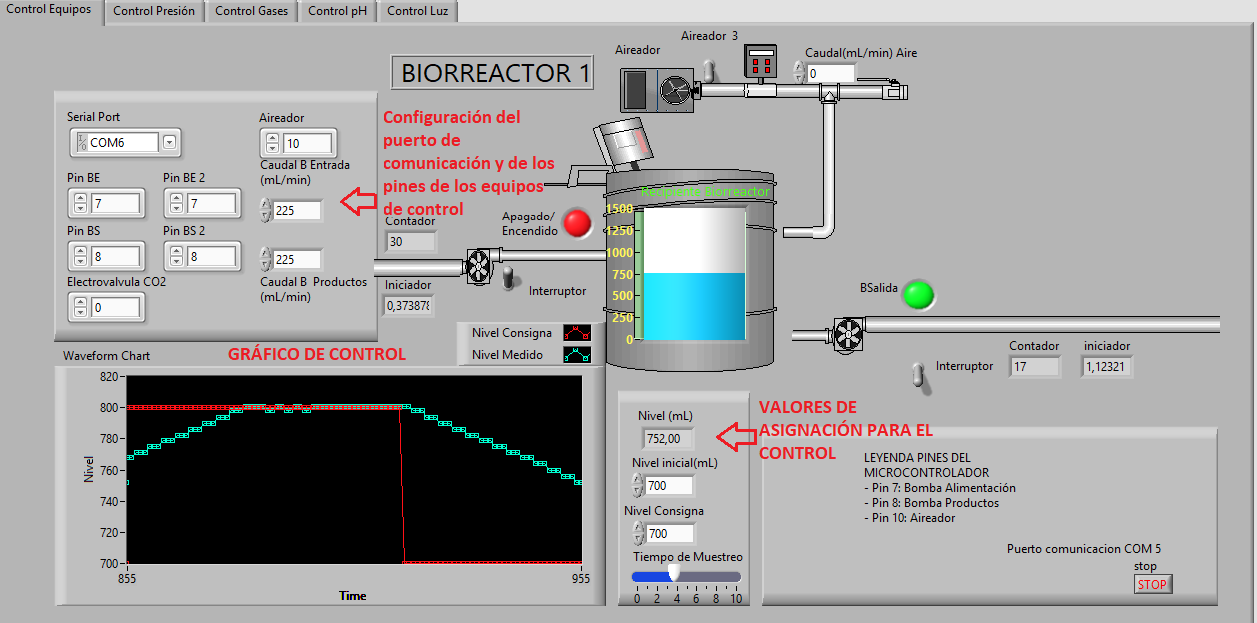 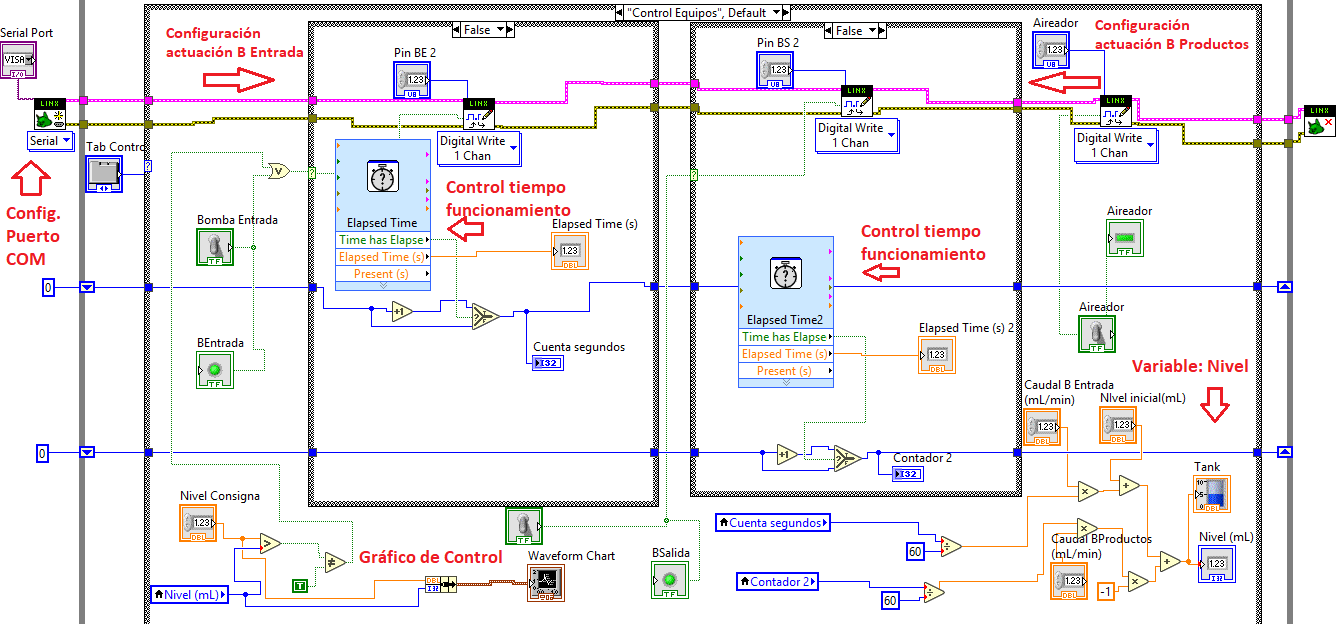 ESQUEMA DE TRABAJO. PLANTA INDUSTRIAL.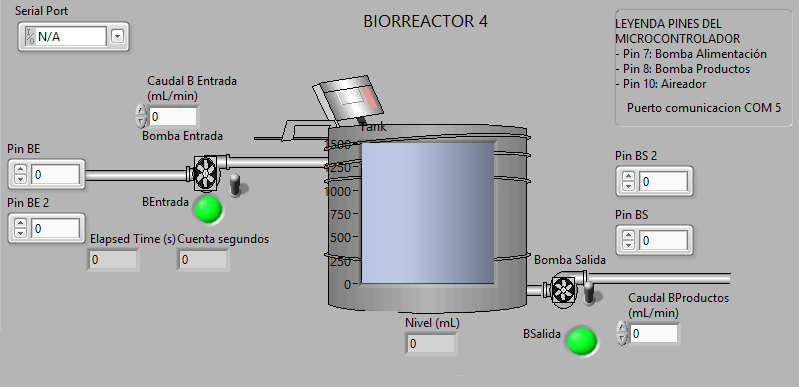 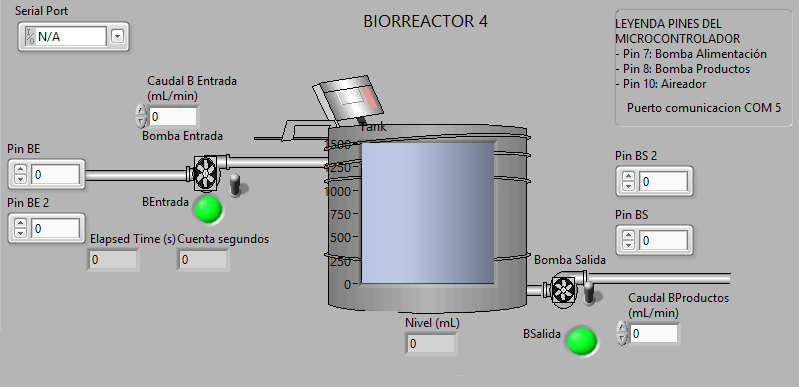 DATOS ANALÍTICOS.Los datos analíticos de la calibración se recogen en la siguiente tabla.GRÁFICA CALIBRACIÓN.ECUACIÓN DE CALIBRACIÓN DEL NIVEL DEL BIORREACTOR.Q B Entrada(mL/min)VOL(mL)tiempo(min)Nivel ExpNivel Teorico1684002,393954011688004,8581081216812007,3412101220